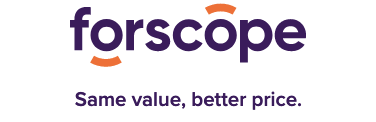 Press release

Forscope will also focus on savings in the cloud: The company became an official IceWarp distributorCzech company Forscope, which supplies used software to companies and public institutions in 10 European countries, will now also focus on cloud savings. It became an official seller of the IceWarp platform. Forscope is now a second official distributor of this browser-based platform, originating in the Czech Republic. IceWarp is an alternative to Microsoft 365 and Google Workspace, but it is significantly cheaper compared to both solutions - the price is 50% lower than for Microsoft products and 69% than for products from Google. Especially for medium-sized businesses and public institutions, it can be an interesting option to ensure easy collaboration within a team as well as the entire organisation at a great price. IceWarp offers the same features as its competitors, i.e. mainly work on shared documents, online conferencing, team chat, email on its own domain, calendar, and many more. All in a single web browser window. You can also use the mobile app, so you can work from literally anywhere."Partnering with IceWarp was a logical step for us. These days, some of our customers often can't even imagine their working day without office applications, whether they have them on-premise or in the cloud. That's why we were looking for such a product to add to our portfolio that would best represent our motto (Same value, better price) and our main goal - to help companies and public institutions save on software costs, which can then be used for other necessary investments," says Forscope CEO Jakub Šulák.The main advantages of the IceWarp product are not just a better price, but also ease of use, all-in-one approach, and the enhanced protection of user data – compared to its competitors, the customers can rely on the fact that their data are not only protected, but also used only within the cloud storage with no other commercial use.IceWarp CEO Adam Paclt confirms that the new partnership stems from a shared perspective on saving software costs: “From a simple, 20-year-old idea, the IceWarp company has evolved into one of the leading alternatives to software giants. The IceWarp product is never a done deal, we are always striving to advance in every possible aspect. This commitment applies to both development and selling. That’s why we are delighted to have found a reliable partner in Forscope, who continually seeks innovative ways to offer cost-effective solutions to their customers.”Forscope is the biggest software broker in the CEE region. The company focuses on providing used software products to companies of all sizes and to public institutions as well as on buying out redundant software. Forscope’s headquarters is located in Brno, but the company is present in 9 other countries as well. Forscope is a certified Microsoft Partner and the holder of ISO 9001:2015 certification.